   Aurora’s Degree & PG College 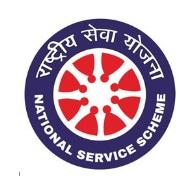 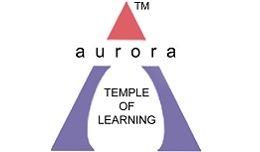  (ACCREDITED BY NAAC WITH 'B++' GRADE)Chikkadpally, Hyderabad 500020               NSS UNIT – 1, 2 (Boys /Girls) 2022-2023                                 Email: nss@adc.edu.in    9100000507 / 9100001613OBJECTIVE:The objective of the event is to uplift physically challenged people and to increase a sense of responsibility in volunteers towards underprivileged people.  BRIEF ABOUT THE EVENT: Aurora’s Degree & PG College NSS PO’s, R. Arjuna Rao (Unit I- Boys) and C.SuvarnaLakshmi. (Unit II – Girls) has collabarated with Brahma Kumaris Foundation and volunteered for an event on 17th December 2022 during 9:00 am to 4:00 pm., organized by Brahma Kumaris which is beneficiary for physically and mentally challenging in form of giving encouragement by conducting various knowledgeable and fun activities. Around 46 NSS Students took part in the event and served food to all the participants in the event.OUTCOME:Valedictory And Creative Expo event empowered physically and mentally challenged people by conducting various knowledgeable and fun activities in collaboration with Brahma Kumaris foundation. This event helped NSS volunteers to truly understand the challenged people and how to empower them to be independent.  Photograph: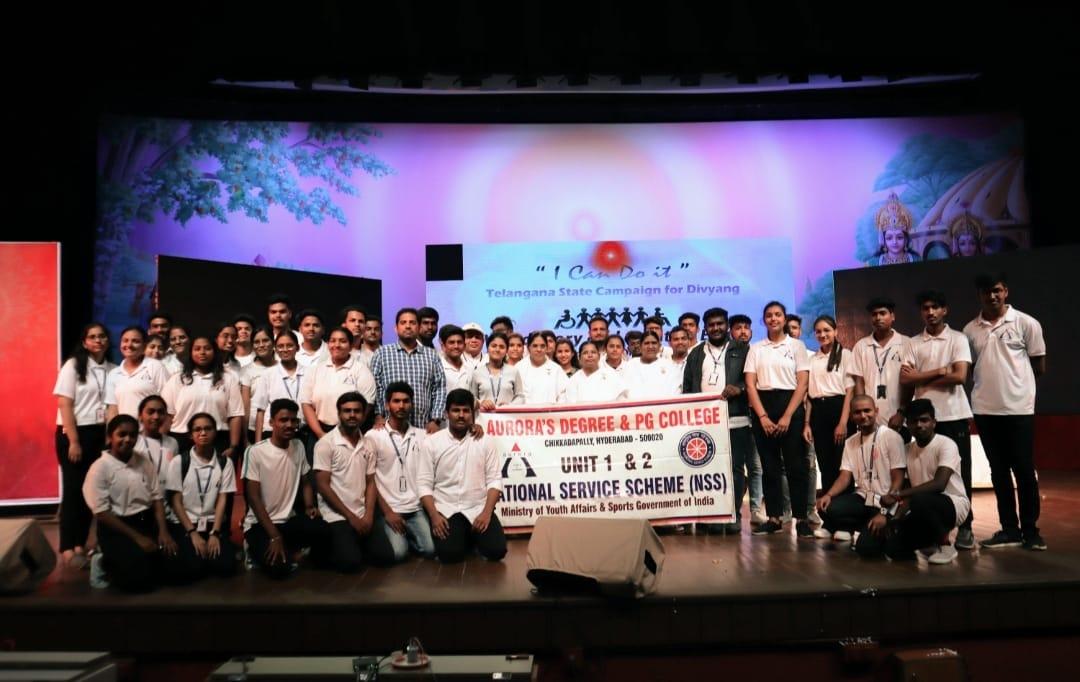 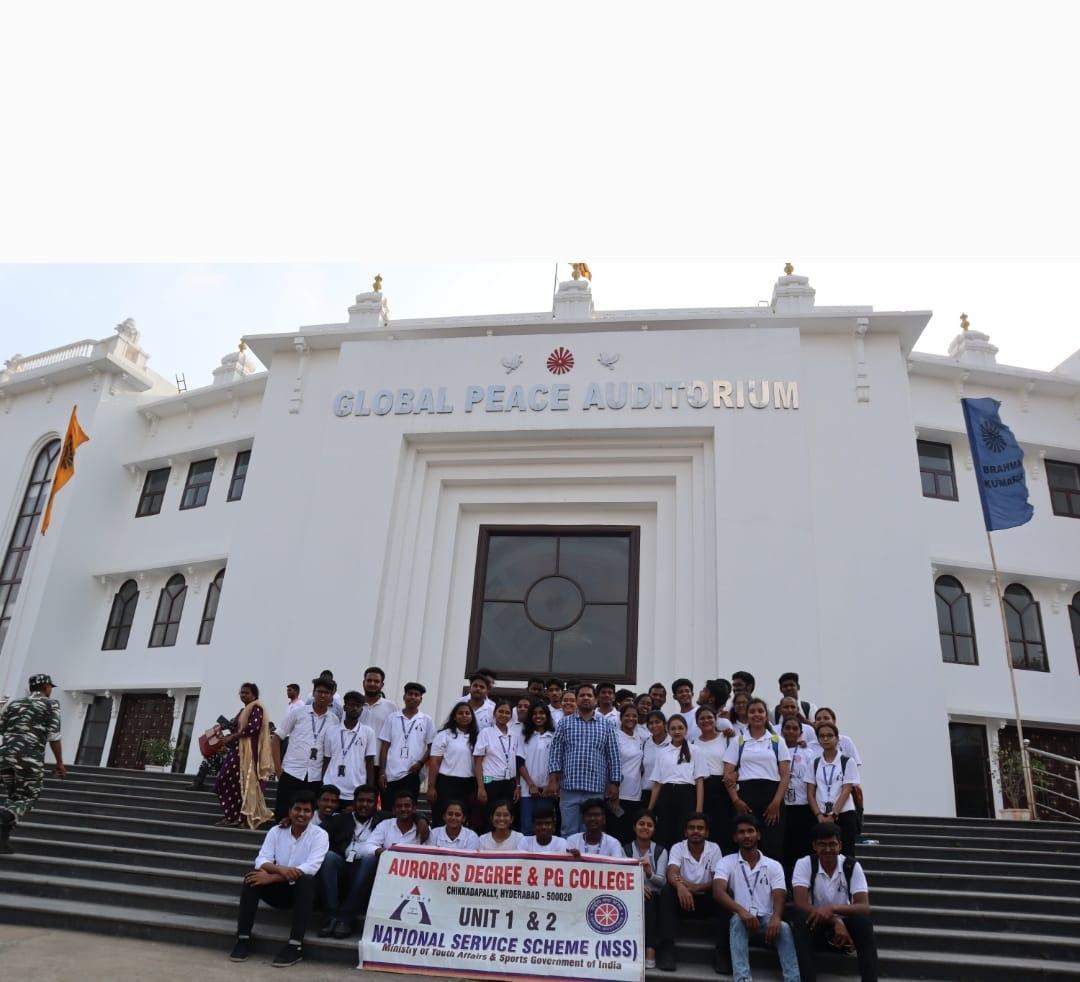 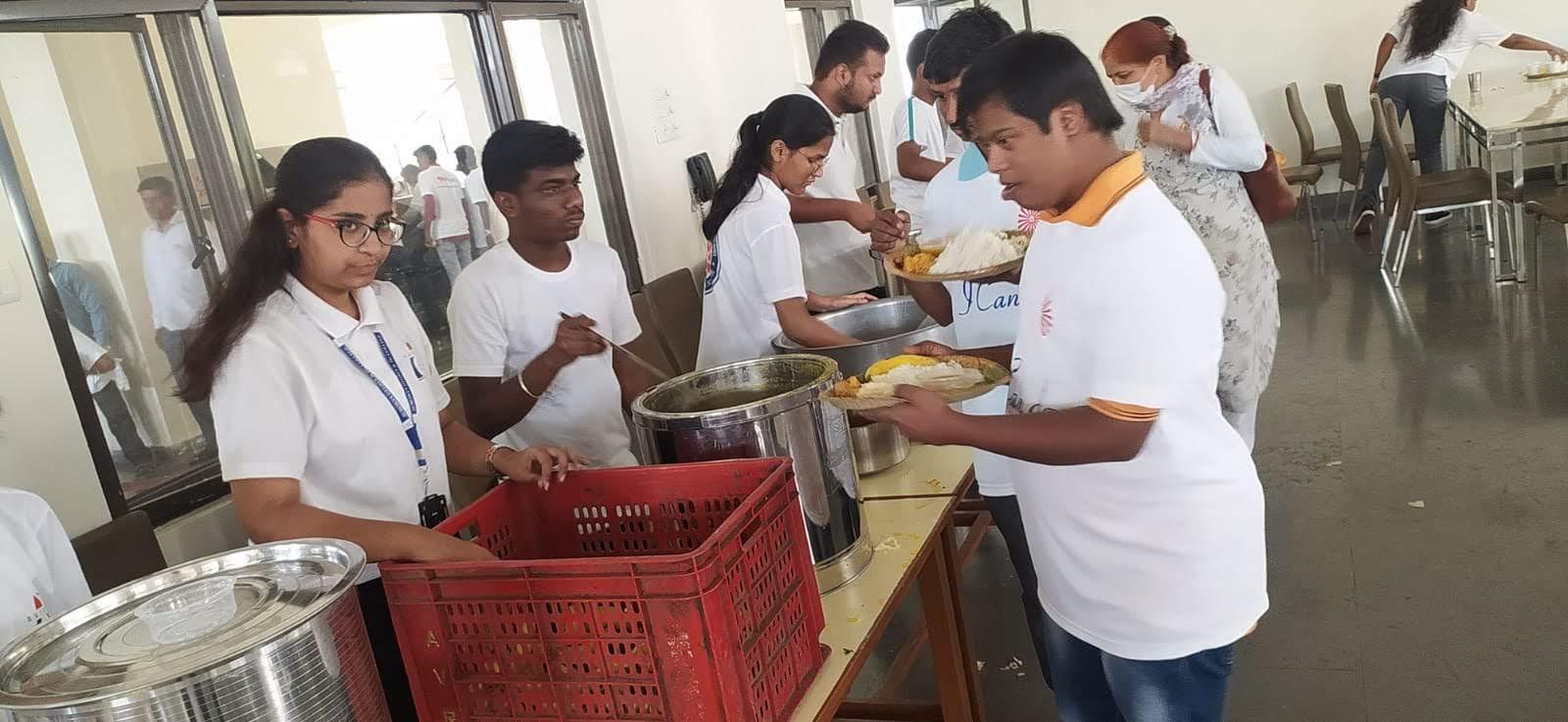 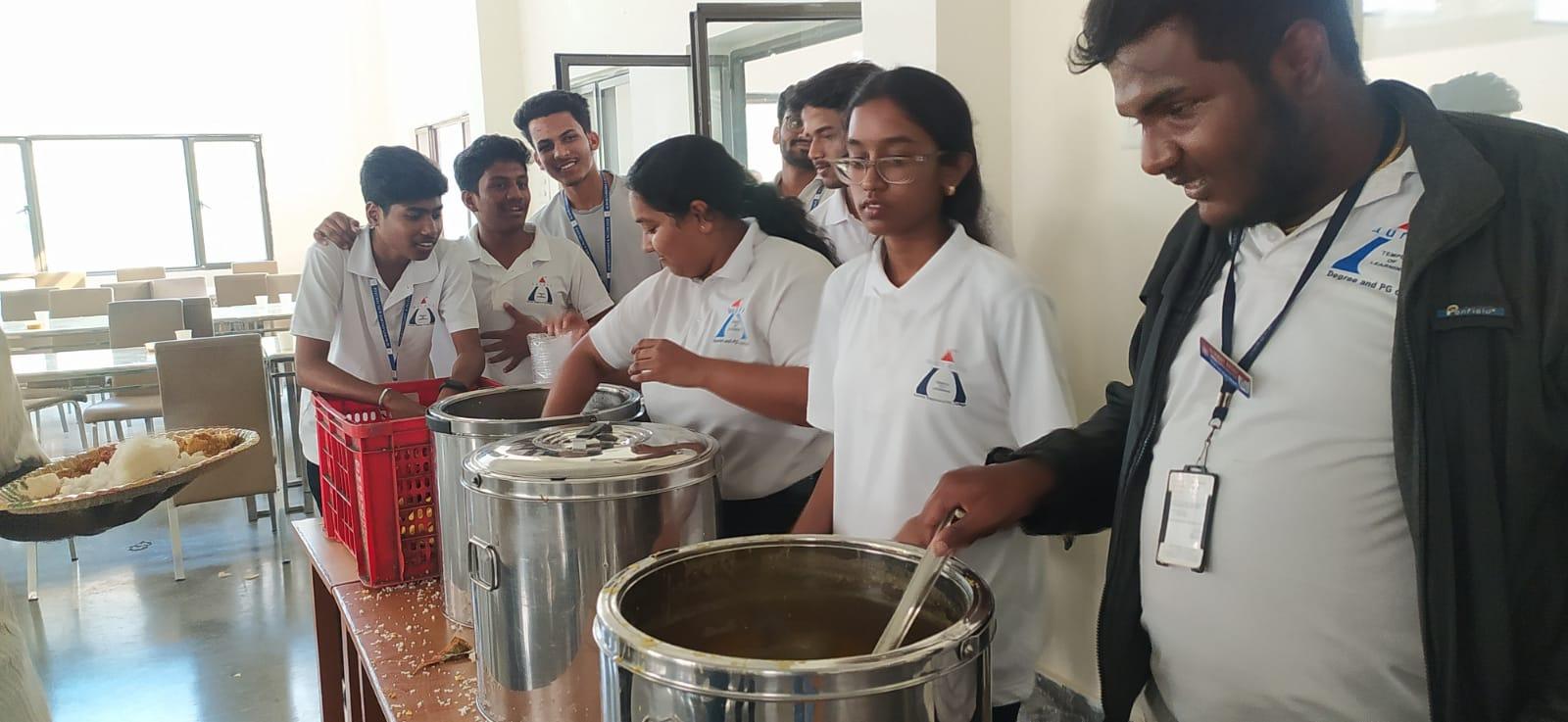 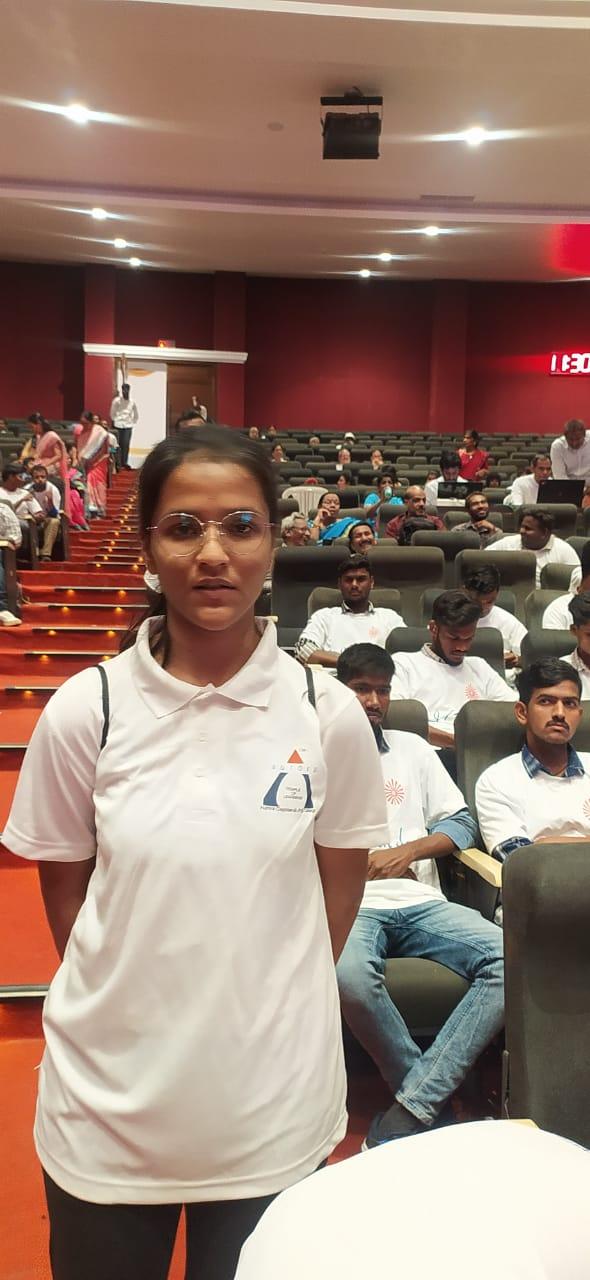 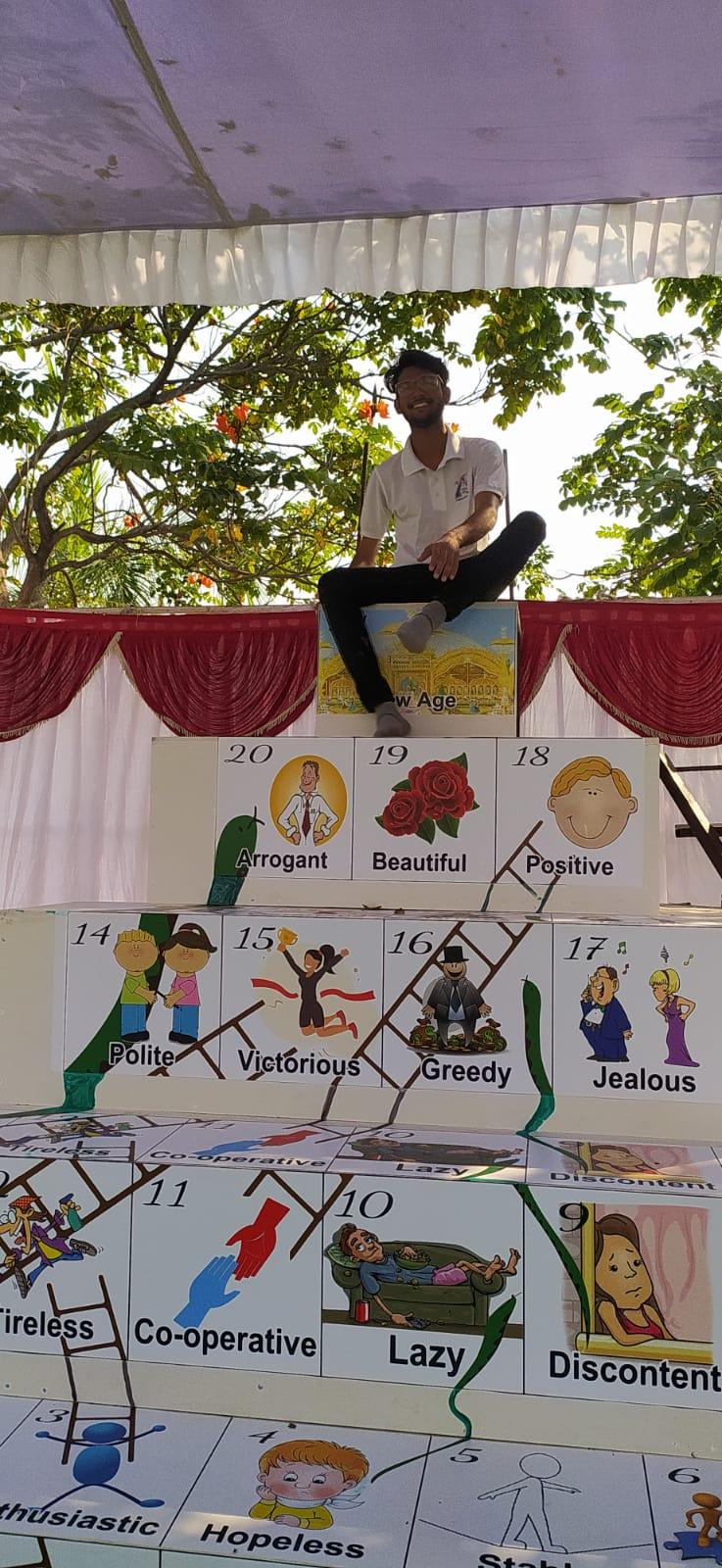 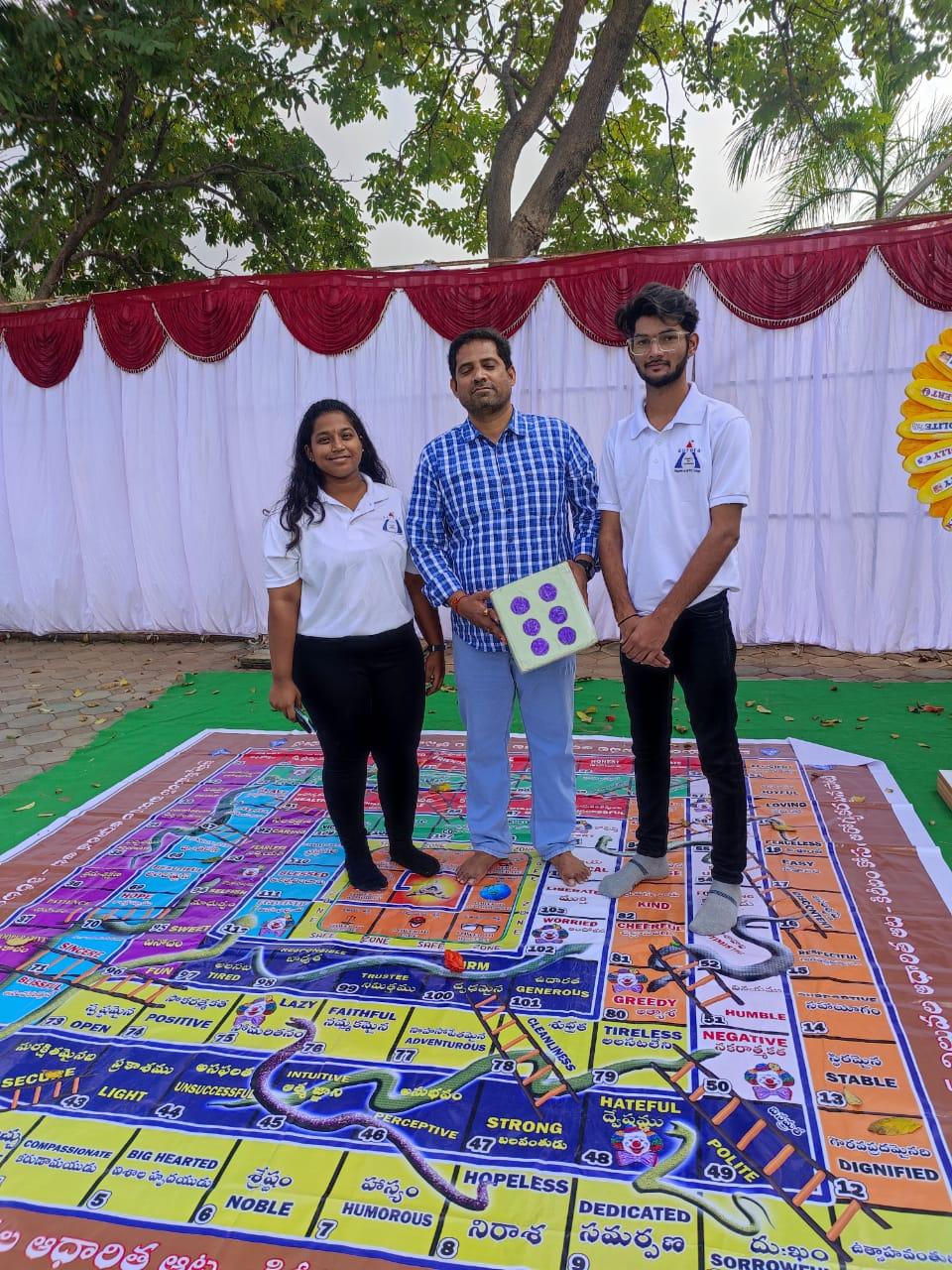 NAME OF THE EVENTValedictory And Creative Expo (Brahma Kumaris)FACULTY INCHARGER. Arjuna Rao , NSS PO Unit –I C. Suvarna Lakshmi, NSS PO Unit-II CELL NSS Cell, Aurora’s Degree & PG CollegeDATE17-Dec-2022, 9:00 am to 4:00 pmTARGET AUDIENCENSS PROGRAM OFFICERS,COORDINATORS,VOLUNTEERSVENUEBrahma Kumaris Foundation, Global Peace AuditoriumSpeakerJaya Sree, Brahma Kumaris Samaj.S.NOROLL NUMBERNAME STREAM11051-22-686-007SACHI LADDABBA(BA) 21051-21-407-024MEGHANA  SUNCHUC 1052_22_488_01631051-22-405-065ASMITHABCOM COMP41051-22-405-034ANUSHABCOM COMP51051-22-405-037KAVYABCOM COM61051-22-401-019YOGITA VAISHNAVBCOM GENERALS71051-22-401-011PREETI PANDITBCOM GENERALS81051-22-861-022K VENKATA NAIDUBCA91051-22-684-023ROHIT ADARAPUBBA101051-22-684-048N. MAHESHBBA111051-22-459-022T. CHENNAKESHVARLUMIGC121051-22-861-041R. MANOHARBCA131051-20-539-010P. SANTHOSH REDDYBSC MSDS314 1051 -22-488-024V. VIGNESH BSCBTBIC1151051-22-488-027A. ANIRUDHBSC BTBIC 1161051-21-501-077HRUTHIKB.COM GEN171051-22-405-018D.VIVEKB. COM COMP APPL181051-22-861-013E. SRIMANBCA191051-22-861-036P. NITHINBCA201051-22-686-003ABHISHEK LAKDEBBA(BA) 211051-22-474-010R. VIGNESHMECS-1221051-22-474-001D. HARI KOUSHIKMECS-1231051-22-474-004D. PAVAN REDDYMECS-1241051-22-686-018M. PAVAN KUMAR BBA(BA) -1251051-22-405-042M. NIKHIL RAGHAVENDER REDDY B COM CA261051-22-405-003A. BHARATH REDDYB. COM CA271051-22-405-048M. PRAKASHBCOM CA281051-22-405-013B. KARTHIKBCOM CA291051-22-861-032N. ATHIDHIBCA301051-22-861-020K. SANJANABCA311051-22-861-009BOOMIKA SANTOSHIBCA321051-22-861-018J.CHETAN KUMARBCA331051-22-861-027M. NAVADEEP REDDYBCA341051-22-401-043K. KALYAN KUMARB.COM GEN351051-22-401-037P. SHREEKARB.COM GEN361051-22-459-016DARIKAMIGC371051-22-488-033VARSHA ADEPUBTHIC-1381051-22-459-023V.SOUMYAMIGC-1391051-22-459-020P. GEETHIKAMIGC-1401051-21-407-037SWETHA A BCOM HONS411051-21-407-019ARE. JOSHNABCOM HONS421051-22-405-019D.. CHARITHA SREE BCOM COM 431051-22-408-003DIYA KUMARI SETHB. COM HONORS441051-22-401-018AARTHI THAKURB. COM GENERAL451051-21-407-050VISHAKA BCOM HONS 2H461051-21-407-061SHIVANI. JBCOM HONS 2H